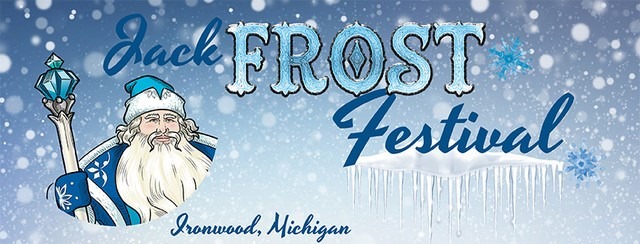      Once again, as part of the 26th Annual Jack Frost Festival, WJMS/WIMI Radio, along with the IRONWOOD AREA CHAMBER OF COMMERCE will sponsor a window decorating contest for area businesses to kick off the holiday shopping season. Businesses are encouraged to decorate their store window/exterior in a Christmas theme.  Judging will be at night so lights will be important!  Participants may decorate with any winter/ Christmas theme.  A panel of 3 judges will view and score the participating businesses’ windows and determine the decorating contest winner to be announced during FROST FRIDAY, Dec. 4th.      All participating businesses must register by filling out this official entry form and returning it to the Ironwood Area Chamber office or WJMS/WIMI by FRIDAY, NOVEMBER 27th.  Judging will take place Thursday, December 3rd after 4pm.  Winners will be announced at 4pm during FROST FRIDAY with presentation and a winner’s banner will be placed in their window.  Three prizes will be awarded this year.  The 2nd place prize will be $75 & ribbon.  The 3rd place prize will be $50 & ribbon. FIRST PLACE WINNER WILL RECEIVE:* THE BEAUTIFUL TRAVELING TROPHY (To display in their store for one year)* CERTIFICATE GOOD FOR $200 IN HOLIDAY ADVERTISING ON WJMS/WIMI* $100 CASH PRIZE! ------------------------------------------------------------------------------------------------------------                                                  OFFICIAL ENTRY FORMBUSINESS NAME/ CONTACT PERSON_________________________________________ ADDRESS___________________________________________________________________PHONE/ EMAIL______________________________________________________________Drop entry at Chamber Office or WJMS/WIMI Studios at 222 S. Lawrence St. Ironwood.Or fax to: 906-932-2485 Email to annab@wimifm.com or chamber@ironwoodchamber.org  